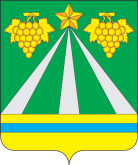 УПРАВЛЕНИЕ ПО ФИЗИЧЕСКОЙ КУЛЬТУРЕ И СПОРТУ АДМИНИСТРАЦИИ МУНИЦИПАЛЬНОГО ОБРАЗОВАНИЯ КРЫМСКИЙ РАЙОНПРИКАЗ«05» мая 2022 года            	      		                                                   № 175 - од   город   КрымскО присвоении спортивных разрядовНа основании представленных документов, подтверждающих выполнение норм и требований Единой всероссийской квалификации, п р и к а з ы в а ю:1. Присвоить 2 спортивный разряд:1. Присвоить 3 спортивный разряд:2. Контроль за  исполнением настоящего приказа оставляю за собой.Начальник управления                                                                       Е.В.МартыненкоА.Х.Карданов 8(86131) 4-53-00Городошный спортГородошный спортГородошный спорт1.Мельничук Ольга Сергеевна МБУ СШ «Урожай»Пулевая стрельбаПулевая стрельбаПулевая стрельба1.Капацин Вячеслав ВитальевичМБУ СШ «Крымская»Пулевая стрельбаПулевая стрельбаПулевая стрельба1.Рыбников Аркадий Витальевич МБУ СШ «Крымская»2.Марсавин Андрей НиколаевичМБУ СШ «Крымская»3.Головинов Александр АлександровичМБУ СШ «Крымская»4.Крымов Иван МихайловичМБУ СШ «Крымская»5.Дергачев Станислав ВитальевичМБУ СШ «Крымская»6.Райский Валерий АндреевичМБУ СШ «Крымская»7.Евграфов Игорь СергеевичМБУ СШ «Крымская»8.Зубарев Роман АлександровичМБУ СШ «Крымская»9.Соболь Александр ЕвгеньевичМБУ СШ «Крымская»